2023年部门预算目   录第一部分  部门概况 一、主要职能二、机构设置三、部门预算部门构成第二部分  部门预算表一、收支总表二、收入总表三、支出总表四、财政拨款收支总表五、一般公共预算支出表六、一般公共预算基本支出表七、一般公共预算“三公”经费支出表八、政府性基金预算支出表第三部分  部门预算情况说明第四部分  名词解释第一部分　部门概况一、主要职能一、农机质量鉴定监督1、农机质量监督管理：农业动力机械及其配件实验鉴定，农业动力机械及其配件监督检验，农业动力机械及其配件推广许可证管理，农业作业机械及其配件试验鉴定，农业作业机械及其配件监督检测，农业作业机械及其配件推广许可证管理。2、农机质量投诉受理。3、农机修理网点管理：资格审定，技术人员培训、考核、发证。4、农机鉴定体系指导：农机签订机构与队伍建设指导，农机鉴定业务指导，农机鉴定人员培训。5、农机信息管理。二、农机化技术科研与推广1、实施、落实国家对农机化工作的各项方针、政策。2、农机技术标准与规范拟定，农机技术推广计划编制。3、农机技术推广机构与队伍建设指导。4、农机技术推广业务指导及项目管理、项目实施。5、农机试验示范：新农机具引进，农机对比试验，农机质量测试，农机技术储备。6、农机技术培训、信息服务。二、机构设置2023年末共有机构数1个。本单位编制为16人，2022年12月有在职人员为16人，退休19人，遗属3人，政府临聘2人。人员情况及增减变动原因。2022年9月新招录3人，退休增加2人，已退休人员去世1人。三、部门预算部门构成纳入湟源县农机推广站2023年部门预算编制范围的二级预算部门包括：第二部分  部门预算表（注：此表为空表）第三部分  部门预算情况说明一、关于湟源县农机推广站2023年部门收支预算情况的总体说明按照综合预算的原则，湟源县农机推广站所有收入和支出均纳入部门预算管理。收入包括：一般公共预算拨款收入459.68万元；支出包括：社会保障和就业支出113.84万元，卫生健康支出43.72万元，农林水支出274.67万元，住房保障支出27.46万元。湟源县农机推广站2023年收支总预算459.68万元。二、关于湟源县农机推广站2023年部门收入预算情况说明湟源县农机推广站2023年收入预算459.68万元，其中：一般公共预算拨款收入459.68万元，占100.00%。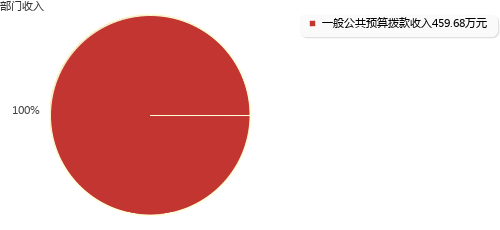 三、关于湟源县农机推广站2023年部门支出预算情况说明湟源县农机推广站2023年支出预算459.68万元，其中：基本支出449.68万元，占97.82%；项目支出10.00万元，占2.18%。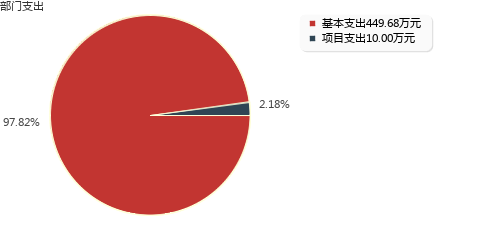 四、关于湟源县农机推广站2023年财政拨款收支预算情况的总体说明湟源县农机推广站2023年财政拨款收支总预算459.68万元，比上年减少9.24万元，主要是财政收入补助减少。收入包括：一般公共预算拨款收入459.68万元，上年结转0.00万元；政府性基金预算拨款收入0.00万元，上年结转0.00万元。支出包括： 社会保障和就业支出113.84万元， 卫生健康支出43.72万元， 农林水支出274.67万元， 住房保障支出27.46万元。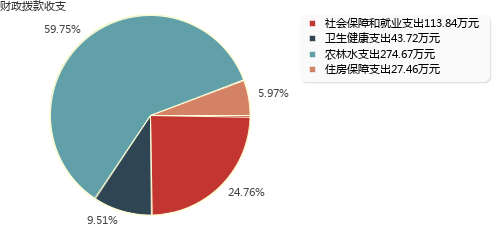 五、关于湟源县农机推广站2023年一般公共预算当年拨款情况说明（一）一般公共预算当年拨款规模变化情况。湟源县农机推广站2023年一般公共预算当年拨款459.68万元,比上年减少9.24万元，主要是财政收入补助减少。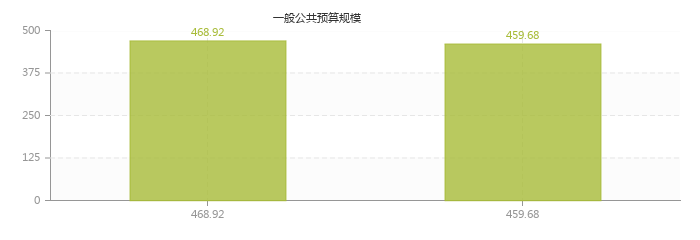 （二）一般公共预算当年拨款结构情况。社会保障和就业支出113.84万元，占24.77%；卫生健康支出43.72万元，占9.51%；农林水支出274.67万元，占59.75%；住房保障支出27.46万元，占5.97%。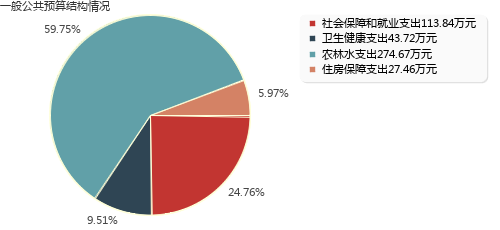 （三）一般公共预算当年拨款具体使用情况。1、社会保障和就业支出（类）行政事业单位养老支出（款）机关事业单位基本养老保险缴费支出（项）2023年预算数为29.53万元，比上年增加0.59万元，增长2.04%。主要是社保基数调整支出增加，新招录3人。2、社会保障和就业支出（类）行政事业单位养老支出（款）机关事业单位职业年金缴费支出（项）2023年预算数为14.77万元，比上年增加0.30万元，增长2.07%。主要是社保基数调整支出增加，新招录3人。3、社会保障和就业支出（类）行政事业单位养老支出（款）其他行政事业单位养老支出（项）2023年预算数为67.15万元，比上年增加18.26万元，增长37.35%。主要是社保基数调整支出增加，新招录3人。4、社会保障和就业支出（类）其他社会保障和就业支出（款）其他社会保障和就业支出（项）2023年预算数为2.39万元，比上年减少0.66万元，下降21.64%。主要是退休人员比上年减少1人，已退休去世1人。5、卫生健康支出（类）行政事业单位医疗（款）事业单位医疗（项）2023年预算数为30.08万元，比上年减少0.66万元，下降2.15%。主要是退休人员比上年减少1人，已退休去世1人。6、卫生健康支出（类）行政事业单位医疗（款）公务员医疗补助（项）2023年预算数为13.63万元，比上年减少3.75万元，下降21.58%。主要是退休人员比上年减少1人，退休一次性医疗补助减少。7、农林水支出（类）农业农村（款）事业运行（项）2023年预算数为274.67万元，比上年减少24.60万元，下降8.22%。主要是人员减少。8、住房保障支出（类）住房改革支出（款）住房公积金（项）2023年预算数为27.46万元，比上年增加1.29万元，增长4.93%。主要是新招录3人，公积金调基补交支出增加。六、关于湟源县农机推广站2023年一般公共预算基本支出情况说明湟源县农机推广站2023年一般公共预算基本支出449.68万元，其中：人员经费438.95万元，主要包括：基本工资69.01万元、津贴补贴66.32万元、绩效工资100.60万元、机关事业单位基本养老保险缴费29.53万元、职业年金缴费14.77万元、职工基本医疗保险缴费11.10万元、公务员医疗补助缴费13.63万元、其他社会保障缴费2.39万元、住房公积金27.46万元、其他工资福利支出18.00万元、退休费64.62万元、生活补助2.53万元、医疗费补助18.98万元；公用经费10.73万元，主要包括：办公费0.48万元、水费0.32万元、电费0.32万元、邮电费0.80万元、取暖费1.60万元、差旅费0.64万元、公务接待费0.32万元、工会经费3.41万元、公务用车运行维护费1.60万元、其他商品和服务支出1.24万元。七、关于湟源县农机推广站2023年一般公共预算“三公”经费预算情况说明湟源县农机推广站2023年一般公共预算“三公”经费预算数为1.92万元，比上年减少0.02万元，其中：因公出国（境）费0.00万元，增加0.00万元；公务用车购置及运行费1.60万元，增加0.00万元；公务接待费0.32万元，减少0.02万元。2023年“三公”经费预算比上年减少，主要是人员减少。八、关于湟源县农机推广站2023年政府性基金预算支出情况的说明湟源县农机推广站2023年没有使用政府性基金预算拨款安排的支出。九、其他重要事项的情况说明（一）机关运行经费安排情况。2023年湟源县农机推广站机关运行经费财政拨款预算10.73万元，比上年预算减少1.18万元，下降9.91%。主要是人员减少。（二）政府采购安排情况。2023年湟源县农机推广站各单位政府采购预算总额7万元，其中：政府采购货物预算7万元、政府采购工程预算0万元、政府采购服务预算0万元。（三）国有资产占有使用情况。截至2023年2月底，湟源县农机推广站所属各预算单位共有车辆2辆，其中，省级领导干部用车0辆、厅级领导干部用车0辆、一般公务用车2辆、一般执法执勤用车0辆、特种专业技术用车0辆、其他用车0辆。单价50万元以上通用设备0台（套），单价100万元以上专用设备0台（套）。（四）绩效目标设置情况。2023年湟源县农机推广站预算均实行绩效目标管理，涉及项目2个，预算金额10.00万元。第四部分  名词解释一、收入类财政拨款收入：指本级财政当年拨付的资金，包括一般公共预算拨款收入和政府性基金预算拨款收入。其中：一般公共预算拨款收入包括财政部门经费拨款、专项收入、行政事业性收费收入、罚没收入、国有资源（资产）有偿使用收入和其他收入。二、支出类（一）基本支出：指为保障机构正常运转、完成日常工作任务而发生的人员支出和公用支出。（二）项目支出：指在基本支出之外为完成特定行政任务和事业发展目标所发生的支出。（三）一般公共预算“三公”经费支出：指一般公共预算安排的因公出国（境）费、公务用车购置及运行费和公务接待费支出。其中，因公出国（境）费是指部门工作人员因公务出国（境）的往返机票费、住宿费、伙食费、培训费等支出；公务用车购置及运行费是指部门购置公务用车支出及公务用车使用过程中发生的租用费、燃料费、过路过桥费、保险费等支出；公务接待费支出是指部门按规定开支的各类公务接待（含外宾接待）支出。（四）机关运行经费：为保障行政部门（含参照公务员法管理的事业部门）运行用于购买货物和服务的各项资金，包括办公及印刷费、邮电费、差旅费、会议费、福利费、日常维修费、专用材料及一般设备购置费、办公用房水电费、办公用房取暖费、办公用房物业管理费、公务用车运行维护费以及其他费用。三、支出科目类（一）社会保障和就业支出（类）行政事业单位养老支出（款）机关事业单位基本养老保险缴费支出（项）：反映机关事业单位实施养老保险制度由单位缴纳的基本养老保险费支出。（二）社会保障和就业支出（类）行政事业单位养老支出（款）机关事业单位职业年金缴费支出（项）：反映机关事业单位实施养老保险制度由单位实际缴纳的职业年金支出。（三）社会保障和就业支出（类）行政事业单位养老支出（款）其他行政事业单位养老支出（项）：反映除上述项目以外其他用于行政事业单位养老方面的支出。（四）社会保障和就业支出（类）其他社会保障和就业支出（款）其他社会保障和就业支出（项）：反映除上述项目以外其他用于社会保障和就业方面的支出。（五）卫生健康支出（类）行政事业单位医疗（款）事业单位医疗（项）：反映财政部门安排的事业单位基本医疗保险缴费经费，未参加医疗保险的事业单位的公费医疗经费，按国家规定享受离休人员待遇的医疗经费。（六）卫生健康支出（类）行政事业单位医疗（款）公务员医疗补助（项）：反映财政部门安排的公务员医疗补助经费。（七）农林水支出（类）农业农村（款）事业运行（项）：反映事业单位的基本支出，不包括行政单位（包括实行公务员管理的事业单位）后勤服务中心、医务室等附属事业单位。（八）住房保障支出（类）住房改革支出（款）住房公积金（项）：反映行政事业单位按人力资源和社会保障部、财政部规定的基本工资和津贴补贴以及规定比例为职工缴纳的住房公积金。四、部门专业类名词无。湟源县农机推广站序号部门名称1无部门公开表1部门公开表1部门公开表1部门公开表1收支总表收支总表收支总表收支总表单位：万元单位：万元单位：万元单位：万元收     入收     入支     出支     出项     目预算数项目（按功能分类）预算数一、一般公共预算拨款收入459.68一、一般公共服务支出二、政府性基金预算拨款收入二、外交支出三、国有资本经营预算拨款收入三、国防支出四、财政专户管理资金收入四、公共安全支出五、事业收入五、教育支出六、上级补助收入六、科学技术支出七、附属单位上缴收入七、文化旅游体育与传媒支出八、事业单位经营收入八、社会保障和就业支出113.84九、其他收入九、社会保险基金支出十、卫生健康支出43.72十一、节能环保支出十二、城乡社区支出十三、农林水支出274.67十四、交通运输支出十五、资源勘探工业信息等支出十六、商业服务业等支出十七、金融支出十八、援助其他地区支出十九、自然资源海洋气象等支出二十、住房保障支出27.46二十一、粮油物资储备支出二十二、国有资本经营预算支出二十三、灾害防治及应急管理支出二十四、预备费二十五、其他支出二十六、转移性支出二十七、债务还本支出二十八、债务付息支出二十九、债务发行费用支出三十、抗疫特别国债安排的支出三十一、往来性支出本年收入合计459.68本年支出合计459.68上年结转结转下年收入总计459.68支出总计459.68部门公开表2部门公开表2部门公开表2部门公开表2部门公开表2部门公开表2部门公开表2部门公开表2部门公开表2部门公开表2部门公开表2部门公开表2收入总表收入总表收入总表收入总表收入总表收入总表收入总表收入总表收入总表收入总表收入总表收入总表单位：万元单位：万元单位：万元单位：万元单位：万元单位：万元单位：万元单位：万元单位：万元单位：万元单位：万元单位：万元预算部门合计上年结转一般公共预算拨款收入政府性基金预算拨款收入国有资本经营预算拨款收入财政专户管理资金收入事业收入上级补助收入附属部门上缴收入事业部门经营收入其他收入459.68459.68湟源县农业农村局459.68459.68湟源县农机推广站459.68459.68部门公开表3部门公开表3部门公开表3部门公开表3部门公开表3部门公开表3部门公开表3部门公开表3支出总表支出总表支出总表支出总表支出总表支出总表支出总表支出总表单位：万元单位：万元单位：万元单位：万元单位：万元单位：万元单位：万元单位：万元科目编码科目名称合计基本支出项目支出事业部门经营支出上缴上级支出对附属部门补助支出合计合计459.68449.6810.00208社会保障和就业支出113.84113.8420805行政事业单位养老支出111.45111.452080505机关事业单位基本养老保险缴费支出29.5329.532080506机关事业单位职业年金缴费支出14.7714.772080599其他行政事业单位养老支出67.1567.1520899其他社会保障和就业支出2.392.392089999其他社会保障和就业支出2.392.39210卫生健康支出43.7243.7221011行政事业单位医疗43.7243.722101102事业单位医疗30.0830.082101103公务员医疗补助13.6313.63213农林水支出274.67264.6710.0021301农业农村274.67264.6710.002130104事业运行274.67264.6710.00221住房保障支出27.4627.4622102住房改革支出27.4627.462210201住房公积金27.4627.46部门公开表4部门公开表4部门公开表4部门公开表4部门公开表4部门公开表4财政拨款收支总表财政拨款收支总表财政拨款收支总表财政拨款收支总表财政拨款收支总表财政拨款收支总表单位：万元单位：万元单位：万元单位：万元单位：万元单位：万元收      入收      入支       出支       出支       出支       出项    目预算数项  目合计一般公共预算政府性基金 预算一、本年收入459.68一、本年支出459.68459.68（一）一般公共预算拨款收入459.68（一）一般公共服务支出（二）政府性基金预算拨款收入（二）外交支出（三）国防支出（四）公共安全支出（五）教育支出（六）科学技术支出（七）文化旅游体育与传媒支出（八）社会保障和就业支出113.84113.84（九）社会保险基金支出（十）卫生健康支出43.7243.72（十一）节能环保支出（十二）城乡社区支出（十三）农林水支出274.67274.67（十四）交通运输支出（十五）资源勘探工业信息等支出（十六）商业服务业等支出（十七）金融支出（十八）援助其他地区支出（十九）自然资源海洋气象等支出（二十）住房保障支出27.4627.46（二十一）粮油物资储备支出（二十二）国有资本经营预算支出（二十三）灾害防治及应急管理支出（二十四）预备费（二十五）其他支出（二十六）转移性支出（二十七）债务还本支出（二十八）债务付息支出（二十九）债务发行费用支出（三十）抗疫特别国债安排的支出（三十一）往来性支出二、上年结转二、结转下年（一）一般公共预算拨款（二）政府性基金预算拨款收入总计459.68支出总计459.68459.68部门公开表5部门公开表5部门公开表5部门公开表5部门公开表5部门公开表5部门公开表5一般公共预算支出表一般公共预算支出表一般公共预算支出表一般公共预算支出表一般公共预算支出表一般公共预算支出表一般公共预算支出表单位：万元单位：万元单位：万元单位：万元单位：万元单位：万元单位：万元支出功能分类科目支出功能分类科目支出功能分类科目支出功能分类科目2023年预算数2023年预算数2023年预算数科目编码科目编码科目编码科目名称合计基本支出项目支出类款项科目名称合计基本支出项目支出合计合计合计合计459.68449.6810.00208社会保障和就业支出　113.84113.8405行政事业单位养老支出　111.45111.4505机关事业单位基本养老保险缴费支出　29.5329.5306机关事业单位职业年金缴费支出　14.7714.7799其他行政事业单位养老支出　67.1567.1599其他社会保障和就业支出　2.392.3999其他社会保障和就业支出　2.392.39210卫生健康支出　43.7243.7211行政事业单位医疗　43.7243.7202事业单位医疗　30.0830.0803公务员医疗补助　13.6313.63213农林水支出　274.67264.6710.0001农业农村　274.67264.6710.0004事业运行　274.67264.6710.00221住房保障支出　27.4627.4602住房改革支出　27.4627.4601住房公积金　27.4627.46部门公开表6部门公开表6部门公开表6部门公开表6部门公开表6部门公开表6一般公共预算基本支出表一般公共预算基本支出表一般公共预算基本支出表一般公共预算基本支出表一般公共预算基本支出表一般公共预算基本支出表单位：万元单位：万元单位：万元单位：万元单位：万元单位：万元支出经济分类科目支出经济分类科目支出经济分类科目2023年基本支出2023年基本支出2023年基本支出科目编码科目编码科目名称合计人员经费公用经费类款科目名称合计人员经费公用经费合计合计合计449.68438.9510.73301　工资福利支出352.81352.8101基本工资69.0169.0102津贴补贴66.3266.3207绩效工资100.60100.6008机关事业单位基本养老保险缴费29.5329.5309职业年金缴费14.7714.7710职工基本医疗保险缴费11.1011.1011公务员医疗补助缴费13.6313.6312其他社会保障缴费2.392.3913住房公积金27.4627.4699其他工资福利支出18.0018.00302　商品和服务支出10.7310.7301办公费0.480.4805水费0.320.3206电费0.320.3207邮电费0.800.8008取暖费1.601.6011差旅费0.640.6417公务接待费0.320.3228工会经费3.413.4131公务用车运行维护费1.601.6099其他商品和服务支出1.241.24303　对个人和家庭的补助86.1486.1402退休费64.6264.6205生活补助2.532.5307医疗费补助18.9818.98399　其他支出99其他支出部门公开表7部门公开表7部门公开表7部门公开表7部门公开表7部门公开表7部门公开表7部门公开表7部门公开表7部门公开表7部门公开表7部门公开表7一般公共预算“三公”经费支出表一般公共预算“三公”经费支出表一般公共预算“三公”经费支出表一般公共预算“三公”经费支出表一般公共预算“三公”经费支出表一般公共预算“三公”经费支出表一般公共预算“三公”经费支出表一般公共预算“三公”经费支出表一般公共预算“三公”经费支出表一般公共预算“三公”经费支出表一般公共预算“三公”经费支出表一般公共预算“三公”经费支出表单位：万元单位：万元单位：万元单位：万元单位：万元单位：万元单位：万元单位：万元单位：万元单位：万元单位：万元单位：万元上年预算数上年预算数上年预算数上年预算数上年预算数上年预算数2023年预算数2023年预算数2023年预算数2023年预算数2023年预算数2023年预算数合计因公出国(境)费用公务用车购置及运行费公务用车购置及运行费公务用车购置及运行费公务接待费合计因公出国(境)费用公务用车购置及运行费公务用车购置及运行费公务用车购置及运行费公务接待费合计因公出国(境)费用合计公务用车购置费公务用车运行费公务接待费合计因公出国(境)费用合计公务用车购置费公务用车运行费公务接待费1.941.601.600.341.921.601.600.32部门公开表8部门公开表8部门公开表8部门公开表8部门公开表8部门公开表8部门公开表8政府性基金预算支出表政府性基金预算支出表政府性基金预算支出表政府性基金预算支出表政府性基金预算支出表政府性基金预算支出表政府性基金预算支出表单位：万元单位：万元单位：万元单位：万元单位：万元单位：万元单位：万元支出功能分类科目支出功能分类科目支出功能分类科目支出功能分类科目2023年预算数2023年预算数2023年预算数科目编码科目编码科目编码科目名称合计基本支出项目支出类款项科目名称合计基本支出项目支出合 计合 计合 计合 计 部门预算项目支出绩效目标公开表 部门预算项目支出绩效目标公开表 部门预算项目支出绩效目标公开表 部门预算项目支出绩效目标公开表 部门预算项目支出绩效目标公开表 部门预算项目支出绩效目标公开表 部门预算项目支出绩效目标公开表 部门预算项目支出绩效目标公开表 部门预算项目支出绩效目标公开表预算年度：2023预算年度：2023预算年度：2023金额单位：万元金额单位：万元项目名称批复数绩效目标绩效指标绩效指标绩效指标绩效指标性质绩效指标值绩效度量单位项目名称批复数绩效目标一级指标二级指标三级指标绩效指标性质绩效指标值绩效度量单位农机安全宣传5.00保证本县农机安全宣传全覆盖产出指标时效指标保证本县农机安全宣传全覆盖≥94人/户农机安全宣传5.00保证本县农机安全宣传全覆盖效益指标社会效益指标深入田间地头宣讲农机安全知识，检查农机安全生产情况≥94人/户农机安全宣传5.00保证本县农机安全宣传全覆盖满意度指标服务对象满意度指标保证本县农机安全宣传全覆盖≥100%农机购置补贴工作经费5.00完成本县购置补贴，核查补贴机具避免发生套取补贴的情况产出指标数量指标将所有购置补贴发放到位≥200台/套农机购置补贴工作经费5.00完成本县购置补贴，核查补贴机具避免发生套取补贴的情况效益指标经济效益指标促进农民购买农机，带动农业收入≥2400元/户农机购置补贴工作经费5.00完成本县购置补贴，核查补贴机具避免发生套取补贴的情况满意度指标服务对象满意度指标完成本县购置补贴，让百姓满意≥100%